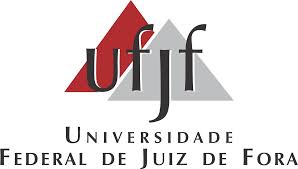 UNIVERSIDADE FEDERAL DE JUIZ DE FORAINSTITUTO DE CIÊNCIAS HUMANASCOORDENAÇÃO DO CURSO DE GEOGRAFIAQUADRO DE HORÁRIO –2022.1 – DIURNOBACHARELADO E LICENCIATURADISCIPLINAS ELETIVAS – DEPT DE GEOCIÊNCIAS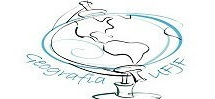 CÓDIGODISCIPLINAPROFESSOR(A)TURMACARGA HORARIAGEO110ELEMENTOS DE GEOLOGIA E PALEOTONTOLOGIACAMILAA60GEO153GEOGRAFIA DA SAÚDEFRANCISCOA60GEO158ESTUDOS TEMÁTICOS EM GEOGRAFIA CULTURALCARLOSA60GEO173ELEMENTOS DE MINERALOGIA E PETROGRAFIACAMILAA60GEO174ESTUDOS AMBIENTAIS PARA ARQUITETIRA E URBANISMOGERALDOA30GEO178INTRODUÇÃO AOS RISCOS AMBIENTAISGERALDOA30GE5173ELEMENTOS DE MINERALOGIA E PETROGRAFIA-PRÁTICACAMILAA15GEO192TÓPICOS ESPECIAIS E ESTUDOS E PREDIÇÃO DE ESCORREGAMENTOS DE ENCOSTASZAIDANA60GEO193CIDADE, ESPAÇO PÚBLICO E DIVERSIDADEMARIA LÚCIAA60GEO194ECOLOGIA APLICADA À GEOGRAFIACAMILAA60GEO201FORMAÇÃO E ORDENAMENTO DO TERRITÓRIO DE JUIZ DE FORAPEDROA60GEO227FOTOINTERPRETAÇÃO GEOGRÁFICA NO ENSINO BÁSICOZAIDANA15GE5227FOTOINTERPRETAÇÃO GEOGRÁFICA NO ENSINO BÁSICO - PRÁTICAZAIDANA15GEO143TÓPICOS ESPECIAIS EM GEOGRAFIA FÍSICA IGERALDOA60HORASEGUNDATERÇAQUARTAQUINTASEXTA8GEO194 / GEO143GEO158GEO110GEO1939GEO194 / GEO143GEO158GEO110GEO19310GEO194 / GEO143GEO158GEO178GEO19311GEO194 / GEO143GEO158GEO178GEO193121314GEO110GEO153GEO192 / GEO20115GEO110GEO153GEO192 / GEO20116GEO173GEO153GEO173GEO192 / GEO20117GEO174 / GEO173GEO153GEO173GEO192 / GEO20118GEO174GE517319GEO22720GE52272122